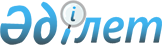 Качир аудандық мәслихатының (V сайланған L сессиясы) 2015 жылғы 22 желтоқсандағы "2016 - 2018 жылдарға арналған Качир ауданының бюджеті туралы" № 3/50 шешіміне өзгерістер енгізу туралы"
					
			Күшін жойған
			
			
		
					Павлодар облысы Качир аудандық мәслихатының 2016 жылғы 8 сәуірдегі № 1/2 шешімі. Павлодар облысының Әділет департаментінде 2016 жылғы 18 сәуірде № 5082 болып тіркелді. Күші жойылды - Павлодар облысы Качир аудандық мәслихатының 2017 жылғы 27 ақпандағы № 4/12 (алғашқы ресми жарияланған күнінен бастап қолданысқа енгізіледі) шешімімен      Ескерту. Күші жойылды - Павлодар облысы Качир аудандық мәслихатының 27.02.2017 № 4/12 (алғашқы ресми жарияланған күнінен бастап қолданысқа енгізіледі) шешімімен.

      Қазақстан Республикасының 2008 жылғы 4 желтоқсандағы Бюджет кодексінің 106-бабы 2, 4-тармақтарына, Қазақстан Республикасының 2001 жылғы 23 қаңтардағы "Қазақстан Республикасындағы жергілікті мемлекеттік басқару және өзін-өзі басқару туралы" Заңының 6-бабы 1-тармағы 1) тармақшасына сәйкес Качир ауданының мәслихаты ШЕШІМ ЕТТІ:

      1. Качир аудандық мәслихатының (V сайланған L сессиясы) 2015 жылғы 22 желтоқсандағы "2016 - 2018 жылдарға арналған Качир ауданының бюджеті туралы" № 3/50 шешіміне (Нормативтік құқықтық актілерді мемлекеттік тіркеу тізілімінде № 4877 тіркелген, 2016 жылғы 6 қаңтарында "Тереңкөл тынысы" газетінің № 1, 2016 жылғы 14 қаңтарында "Тереңкөл тынысы" газетінің № 2, 2016 жылғы 6 қаңтарында "Заря" газетінің № 1, 2016 жылғы 14 қаңтарында "Заря" газетінің № 2 жарияланған) мынадай өзгерістер енгізілсін:

      1-тармақта:

      1) тармақшасында:

      "3380515" деген сандар "3394097" деген сандармен ауыстырылсын;

      "2901941" деген сандар "2915523" деген сандармен ауыстырылсын;

      2) тармақшасында "3380515" деген сандар "3407346" деген сандармен ауыстырылсын;

      5) тармақшасында "-12246" деген сандар "-25495" деген сандармен ауыстырылсын;

      6) тармақшасында "12246" деген сандар "25495" деген сандармен ауыстырылсын;

      Осы шешімнің 1, 2, 3 қосымшалары көрсетілген шешімнің 1, 5, 6 қосымшаларына сәйкес жаңа редакцияда жазылсын.

      2. Осы шешімнің орындалуын бақылау аудандық мәслихаттың тұрақты жоспарлы–бюджеттік комиссиясына жүктелсін.

      3. Осы шешім 2016 жылғы 1 қаңтардан бастап қолданысқа енгізіледі.

 2016 жылға арналған АУДАНДЫҚ БЮДЖЕТ 2016 - 2018 жылдарға арналған ауылдық кенттік
бюджеттің бюджеттік бағдарламалар тізбесі 2016 жылға арналған жергілікті өзін-өзі басқару
органдарына трансферттер сомаларын үлестіру
					© 2012. Қазақстан Республикасы Әділет министрлігінің «Қазақстан Республикасының Заңнама және құқықтық ақпарат институты» ШЖҚ РМК
				
      Сессия төрағасы

Н. Әлипова

      Качир аудандық

      мәслихатының хатшысы

С. Баяндинов
Качир аудандық мәслихатының
(VI сайланған II
кезекті сессиясы)
2016 жылғы 8 сәуірдегі
№ 1/2 шешіміне
1-қосымшаКачир аудандық мәслихатының
(V сайланған L кезекті сессиясы)
2015 жылғы 22 желтоқсандағы
№ 3/50 шешіміне
1-қосымшаСанаты

Санаты

Санаты

Санаты

Сомасы (мың теңге)

Сыныбы

Сыныбы

Сыныбы

Сомасы (мың теңге)

Ішкі сыныбы

Ішкі сыныбы

Сомасы (мың теңге)

Атауы

Сомасы (мың теңге)

1

2

3

4

5

1. КІРІСТЕР

3 394 097

1

САЛЫҚТЫҚ ТҮСІМДЕР

464 948

01

Табыс салығы

191 726

2

Жеке табыс салығы

191 726

03

Әлеуметтік салық

153 173

1

Әлеуметтік салық

153 173

04

Меншікке салынатын салықтар

105 723

1

Мүлікке салынатын салықтар

52 734

3

Жер салығы

2 708

4

Көлік құралдарына салынатын салық

24 911

5

Бірыңғай жер салығы

25 370

05

Тауарларға, жұмыстарға және қызметтерге салынатын ішкі салықтар

11 935

2

Акциздер

1 770

3

Табиғи және басқа да ресурстарды пайдаланғаны үшін түсетін түсімдер

3 609

4

Кәсіпкерлік және кәсіби қызметті жүргізгені үшін алынатын алымдар

6 556

08

Заңдық маңызы бар әрекеттерді жасағаны және (немесе) оған уәкілеттігі бар мемлекеттік органдар немесе лауазымды адамдар құжаттар бергені үшін алынатын міндетті төлемдер

2 391

1

Мемлекеттік баж

2 391

2

САЛЫҚТЫҚ ЕМЕС ТҮСІМДЕР

10 786

01

Мемлекеттік меншіктен түсетін кірістер

4 124

5

Мемлекет меншігіндегі мүлікті жалға беруден түсетін кірістер

4 104

7

Мемлекеттік бюджеттен берілген кредиттер бойынша сыйақылар

20

06

Басқа да салықтық емес түсімдер

6 662

1

Басқа да салықтық емес түсімдер

6 662

3

НЕГІЗГІ КАПИТАЛДЫ САТУДАН ТҮСЕТІН ТҮСІМДЕР

2 840

01

Мемлекеттік мекемелерге бекітілген мемлекеттік мүлікті сату

2 357

1

Мемлекеттік мекемелерге бекітілген мемлекеттік мүлікті сату

2 357

03

Жерді және материалдық емес активтерді сату

483

1

Жерді сату

330

2

Материалдық емес активтерді сату

153

4

ТРАНСФЕРТТЕРДІҢ ТҮСІМДЕРІ

2 915 523

02

Мемлекеттік басқарудың жоғары тұрған органдарынан түсетін трансферттер

2 915 523

2

Облыстық бюджеттен түсетін трансферттер

2 915 523

Функционалдық топ

Функционалдық топ

Функционалдық топ

Функционалдық топ

Функционалдық топ

Сомасы (мың теңге)

Кіші функция

Кіші функция

Кіші функция

Кіші функция

Сомасы (мың теңге)

Бюджеттік бағдарламалардың әкiмшiсi

Бюджеттік бағдарламалардың әкiмшiсi

Бюджеттік бағдарламалардың әкiмшiсi

Сомасы (мың теңге)

Бағдарлама

Бағдарлама

Сомасы (мың теңге)

Атауы

Сомасы (мың теңге)

1

2

3

4

5

6

II. ШЫҒЫНДАР

3 407 346

01

Жалпы сипаттағы мемлекеттiк қызметтер

335 730

1

Мемлекеттiк басқарудың жалпы функцияларын орындайтын өкiлдi, атқарушы және басқа органдар

267 093

112

Аудан (облыстық маңызы бар қала) мәслихатының аппараты

17 385

001

Аудан (облыстық маңызы бар қала) мәслихатының қызметін қамтамасыз ету жөніндегі қызметтер

17 385

122

Аудан (облыстық маңызы бар қала) әкімінің аппараты

79 111

001

Аудан (облыстық маңызы бар қала) әкімінің қызметін қамтамасыз ету жөніндегі қызметтер

78 511

003

Мемлекеттік органның күрделі шығыстары

600

123

Қаладағы аудан, аудандық маңызы бар қала, кент, ауыл, ауылдық округ әкімінің аппараты

170 597

001

Қаладағы аудан, аудандық маңызы бар қаланың, кент, ауыл, ауылдық округ әкімінің қызметін қамтамасыз ету жөніндегі қызметтер

169 437

032

Ведомстволық бағыныстағы мемлекеттік мекемелерінің және ұйымдарының күрделі шығыстары

1 160

2

Қаржылық қызмет

20 233

452

Ауданның (облыстық маңызы бар қаланың) қаржы бөлімі

20 233

001

Ауданның (облыстық маңызы бар қаланың) бюджетін орындау және коммуналдық меншігін басқару саласындағы мемлекеттік саясатты іске асыру жөніндегі қызметтер

18 705

003

Салық салу мақсатында мүлікті бағалауды жүргізу

890

010

Жекешелендіру, коммуналдық меншікті басқару, жекешелендіруден кейінгі қызмет және осыған байланысты дауларды реттеу

638

5

Жоспарлау және статистикалық қызмет

16 420

453

Ауданның (облыстық маңызы бар қаланың) экономика және бюджеттік жоспарлау бөлімі

16 420

001

Экономикалық саясатты, мемлекеттік жоспарлау жүйесін қалыптастыру және дамыту саласындағы мемлекеттік саясатты іске асыру жөніндегі қызметтер

16 420

9

Жалпы сипаттағы өзге де мемлекеттiк қызметтер

31 984

454

Ауданның (облыстық маңызы бар қаланың) кәсіпкерлік және ауыл шаруашылығы бөлімі

21 197

001

Жергілікті деңгейде кәсіпкерлікті және ауыл шаруашылығын дамыту саласындағы мемлекеттік саясатты іске асыру жөніндегі қызметтер

21 197

458

Ауданның (облыстық маңызы бар қаланың) тұрғын үй-коммуналдық шаруашылығы, жолаушылар көлігі және автомобиль жолдары бөлімі

10 787

001

Жергілікті деңгейде тұрғын үй-коммуналдық шаруашылығы, жолаушылар көлігі және автомобиль жолдары саласындағы мемлекеттік саясатты іске асыру жөніндегі қызметтер

10 787

02

Қорғаныс

9 711

1

Әскери мұқтаждар

7 075

122

Аудан (облыстық маңызы бар қала) әкімінің аппараты

7 075

005

Жалпыға бірдей әскери міндетті атқару шеңберіндегі іс-шаралар

7 075

2

Төтенше жағдайлар жөнiндегi жұмыстарды ұйымдастыру

2 636

122

Аудан (облыстық маңызы бар қала) әкімінің аппараты

2 636

006

Аудан (облыстық маңызы бар қала) ауқымындағы төтенше жағдайлардың алдын алу және оларды жою

420

007

Аудандық (қалалық) ауқымдағы дала өрттерінің, сондай-ақ мемлекеттік өртке қарсы қызмет органдары құрылмаған елдi мекендерде өрттердің алдын алу және оларды сөндіру жөніндегі іс-шаралар

2 216

03

Қоғамдық тәртіп, қауіпсіздік, құқықтық, сот, қылмыстық-атқару қызметі

1 000

9

Қоғамдық тәртіп және қауіпсіздік саласындағы өзге де қызметтер

1 000

458

Ауданның (облыстық маңызы бар қаланың) тұрғын үй-коммуналдық шаруашылығы, жолаушылар көлігі және автомобиль жолдары бөлімі

1 000

021

Елді мекендерде жол қозғалысы қауіпсіздігін қамтамасыз ету

1 000

04

Бiлiм беру

2 287 428

1

Мектепке дейiнгi тәрбие және оқыту

292 876

123

Қаладағы аудан, аудандық маңызы бар қала, кент, ауыл, ауылдық округ әкімінің аппараты

182 960

004

Мектепке дейінгі тәрбие мен оқыту ұйымдарының қызметін қамтамасыз ету

120 871

041

Мектепке дейінгі білім беру ұйымдарында мемлекеттік білім беру тапсырысын іске асыруға

62 089

464

Ауданның (облыстық маңызы бар қаланың) білім бөлімі

109 916

040

Мектепке дейінгі білім беру ұйымдарында мемлекеттік білім беру тапсырысын іске асыруға

109 916

2

Бастауыш, негізгі орта және жалпы орта білім беру

1 908 306

123

Қаладағы аудан, аудандық маңызы бар қала, кент, ауыл, ауылдық округ әкімінің аппараты

9 100

005

Ауылдық жерлерде балаларды мектепке дейін тегін алып баруды және кері алып келуді ұйымдастыру

9 100

464

Ауданның (облыстық маңызы бар қаланың) білім бөлімі

1 842 394

003

Жалпы білім беру

1 773 961

006

Балаларға қосымша білім беру

68 433

465

Ауданның (облыстық маңызы бар қаланың) дене шынықтыру және спорт бөлімі

56 812

017

Балалар мен жасөспірімдерге спорт бойынша қосымша білім беру

56 812

9

Бiлiм беру саласындағы өзге де қызметтер

86 246

464

Ауданның (облыстық маңызы бар қаланың) білім бөлімі

86 246

001

Жергілікті деңгейде білім беру саласындағы мемлекеттік саясатты іске асыру жөніндегі қызметтер

10 614

005

Ауданның (облыстық маңызы бар қаланың) мемлекеттік білім беру мекемелер үшін оқулықтар мен оқу-әдiстемелiк кешендерді сатып алу және жеткізу

16 227

007

Аудандық (қалалалық) ауқымдағы мектеп олимпиадаларын, және мектептен тыс іс-шараларды байқауларды өткiзу

580

015

Жетім баланы (жетім балаларды) және ата-аналарының қамқорынсыз қалған баланы (балаларды) күтіп-ұстауға қамқоршыларға (қорғаншыларға) ай сайынға ақшалай қаражат төлемі

13 019

022

Жетім баланы (жетім балаларды) және ата-анасының қамқорлығынсыз қалған баланы (балаларды) асырап алғаны үшін Қазақстан азаматтарына біржолғы ақша қаражатын төлеуге арналған төлемдер

1 436

029

Балалар мен жасөспірімдердің психикалық денсаулығын зерттеу және халыққа психологиялық-медициналық-педагогикалық консультациялық көмек көрсету

6 610

067

Ведомстволық бағыныстағы мемлекеттік мекемелерінің және ұйымдарының күрделі шығыстары

37 760

06

Әлеуметтiк көмек және әлеуметтiк қамсыздандыру

176 533

1

Әлеуметтiк қамсыздандыру

26 639

451

Ауданның (облыстық маңызы бар қаланың) жұмыспен қамту және әлеуметтік бағдарламалар бөлімі

7 419

005

Мемлекеттік атаулы әлеуметтік көмек

1 237

016

18 жасқа дейінгі балаларға мемлекеттік жәрдемақылар

6 182

464

Ауданның (облыстық маңызы бар қаланың) білім бөлімі

19 220

030

Патронат тәрбиешілерге берілген баланы (балаларды) асырап бағу

19 220

2

Әлеуметтiк көмек

123 038

451

Ауданның (облыстық маңызы бар қаланың) жұмыспен қамту және әлеуметтік бағдарламалар бөлімі

123 038

002

Жұмыспен қамту бағдарламасы

13 782

004

Ауылдық жерлерде тұратын денсаулық сақтау, білім беру, әлеуметтік қамтамасыз ету, мәдениет, спорт және ветеринар мамандарына отын сатып алуға Қазақстан Республикасының заңнамасына сәйкес әлеуметтік көмек көрсету

7 476

007

Жергілікті өкілетті органдардың шешімі бойынша мұқтаж азаматтардың жекелеген топтарына әлеуметтік көмек

51 817

010

Үйден тәрбиеленіп оқытылатын мүгедек балаларды материалдық қамтамасыз ету

1 191

014

Мұқтаж азаматтарға үйде әлеуметтiк көмек көрсету

38 209

017

Мүгедектерді оңалту жеке бағдарламасына сәйкес мұқтаж мүгедектерді міндетті гигиеналық құралдармен және ымдау тілі мамандарының қызмет көрсетуін, жеке көмекшілермен қамтамасыз ету

10 563

9

Әлеуметтiк көмек және әлеуметтiк қамтамасыз ету салаларындағы өзге де қызметтер

26 856

451

Ауданның (облыстық маңызы бар қаланың) жұмыспен қамту және әлеуметтік бағдарламалар бөлімі

26 856

001

Жергілікті деңгейде халық үшін әлеуметтік бағдарламаларды жұмыспен қамтуды қамтамасыз етуді іске асыру саласындағы мемлекеттік саясатты іске асыру жөніндегі қызметтер

21 793

011

Жәрдемақыларды және басқа да әлеуметтік төлемдерді есептеу, төлеу мен жеткізу бойынша қызметтерге ақы төлеу

1 759

054

Үкіметтік емес секторда мемлекеттік әлеуметтік тапсырысты орналастыру

3 304

07

Тұрғын үй-коммуналдық шаруашылық

48 737

1

Тұрғын үй шаруашылығы

23 187

455

Ауданның (облыстық маңызы бар қаланың) мәдениет және тілдерді дамыту бөлімі

3 785

024

Жұмыспен қамту 2020 жол картасы бойынша қалаларды және ауылдық елді мекендерді дамыту шеңберінде объектілерді жөндеу

3 785

458

Ауданның (облыстық маңызы бар қаланың) тұрғын үй-коммуналдық шаруашылығы, жолаушылар көлігі және автомобиль жолдары бөлімі

1 876

041

Жұмыспен қамту 2020 жол картасы бойынша қалаларды және ауылдық елді мекендерді дамыту шеңберінде объектілерді жөндеу және абаттандыру

1 876

464

Ауданның (облыстық маңызы бар қаланың) білім бөлімі

5 526

026

Жұмыспен қамту 2020 жол картасы бойынша қалаларды және ауылдық елді мекендерді дамыту шеңберінде объектілерді жөндеу

5 526

472

Ауданның (облыстық маңызы бар қаланың) құрылыс, сәулет және қала құрылысы бөлімі

12 000

098

Коммуналдық тұрғын үй қорының тұрғын үйлерін сатып алу

12 000

2

Коммуналдық шаруашылық

24 050

458

Ауданның (облыстық маңызы бар қаланың) тұрғын үй-коммуналдық шаруашылығы, жолаушылар көлігі және автомобиль жолдары бөлімі

24 050

012

Сумен жабдықтау және су бұру жүйесінің жұмыс істеуі

24 050

3

Елді мекендерді көркейту

1 500

123

Қаладағы аудан, аудандық маңызы бар қала, кент, ауыл, ауылдық округ әкімінің аппараты

1 500

011

Елді мекендерді абаттандыру мен көгалдандыру

1 500

08

Мәдениет, спорт, туризм және ақпараттық кеңістiк

265 129

1

Мәдениет саласындағы қызмет

157 835

123

Қаладағы аудан, аудандық маңызы бар қала, кент, ауыл, ауылдық округ әкімінің аппараты

122 762

006

Жергілікті деңгейде мәдени-демалыс жұмыстарын қолдау

122 762

455

Ауданның (облыстық маңызы бар қаланың) мәдениет және тілдерді дамыту бөлімі

35 073

003

Мәдени-демалыс жұмысын қолдау

35 073

2

Спорт

13 406

465

Ауданның (облыстық маңызы бар қаланың) дене шынықтыру және спорт бөлімі

13 406

001

Жергілікті деңгейде дене шынықтыру және спорт саласындағы мемлекеттік саясатты іске асыру жөніндегі қызметтер

7 614

006

Аудандық (облыстық маңызы бар қалалық) деңгейде спорттық жарыстар өткiзу

3 407

007

Әртүрлi спорт түрлерi бойынша аудан (облыстық маңызы бар қала) құрама командаларының мүшелерiн дайындау және олардың облыстық спорт жарыстарына қатысуы

2 385

3

Ақпараттық кеңiстiк

61 505

455

Ауданның (облыстық маңызы бар қаланың) мәдениет және тілдерді дамыту бөлімі

42 475

006

Аудандық (қалалық) кiтапханалардың жұмыс iстеуi

38 767

007

Мемлекеттік тілді және Қазақстан халқының басқа да тілдерін дамыту

3 708

456

Ауданның (облыстық маңызы бар қаланың) ішкі саясат бөлімі

19 030

002

Мемлекеттік ақпараттық саясат жүргізу жөніндегі қызметтер

19 030

9

Мәдениет, спорт, туризм және ақпараттық кеңiстiктi ұйымдастыру жөнiндегi өзге де қызметтер

32 383

455

Ауданның (облыстық маңызы бар қаланың) мәдениет және тілдерді дамыту бөлімі

11 621

001

Жергілікті деңгейде тілдерді және мәдениетті дамыту саласындағы мемлекеттік саясатты іске асыру жөніндегі қызметтер

10 571

032

Ведомстволық бағыныстағы мемлекеттік мекемелерінің және ұйымдарының күрделі шығыстары

1 050

456

Ауданның (облыстық маңызы бар қаланың) ішкі саясат бөлімі

20 762

001

Жергілікті деңгейде ақпарат, мемлекеттілікті нығайту және азаматтардың әлеуметтік сенімділігін қалыптастыру саласында мемлекеттік саясатты іске асыру жөніндегі қызметтер

8 421

003

Жастар саясаты саласында іс-шараларды іске асыру

11 041

032

Ведомстволық бағыныстағы мемлекеттік мекемелерінің және ұйымдарының күрделі шығыстары

1 300

10

Ауыл, су, орман, балық шаруашылығы, ерекше қорғалатын табиғи аумақтар, қоршаған ортаны және жануарлар дүниесін қорғау, жер қатынастары

106 567

1

Ауыл шаруашылығы

61 379

453

Ауданның (облыстық маңызы бар қаланың) экономика және бюджеттік жоспарлау бөлімі

11 280

099

Мамандардың әлеуметтік көмек көрсетуі жөніндегі шараларды іске асыру

11 280

473

Ауданның (облыстық маңызы бар қаланың) ветеринария бөлімі

50 099

001

Жергілікті деңгейде ветеринария саласындағы мемлекеттік саясатты іске асыру жөніндегі қызметтер

14 193

007

Қаңғыбас иттер мен мысықтарды аулауды және жоюды ұйымдастыру

1 838

047

Жануарлардың саулығы мен адамның денсаулығына қауіп төндіретін, алып қоймай залалсыздандырылған (зарарсыздандырылған) және қайта өңделген жануарлардың, жануарлардан алынатын өнімдер мен шикізаттың құнын иелеріне өтеу

34 068

6

Жер қатынастары

9 536

463

Ауданның (облыстық маңызы бар қаланың) жер қатынастары бөлімі

9 536

001

Аудан (облыстық маңызы бар қала) аумағында жер қатынастарын реттеу саласындағы мемлекеттік саясатты іске асыру жөніндегі қызметтер

9 536

9

Ауыл, су, орман, балық шаруашылығы, қоршаған ортаны қорғау және жер қатынастары саласындағы басқа да қызметтер

35 652

473

Ауданның (облыстық маңызы бар қаланың) ветеринария бөлімі

35 652

011

Эпизоотияға қарсы іс-шаралар жүргізу

35 652

11

Өнеркәсіп, сәулет, қала құрылысы және құрылыс қызметі

11 064

2

Сәулет, қала құрылысы және құрылыс қызметі

11 064

472

Ауданның (облыстық маңызы бар қаланың) құрылыс, сәулет және қала құрылысы бөлімі

11 064

001

Жергілікті деңгейде құрылыс, сәулет және қала құрылысы саласындағы мемлекеттік саясатты іске асыру жөніндегі қызметтер

11 064

12

Көлiк және коммуникация

82 632

1

Автомобиль көлiгi

76 079

123

Қаладағы аудан, аудандық маңызы бар қала, кент, ауыл, ауылдық округ әкімінің аппараты

70 985

013

Аудандық маңызы бар қалаларда, кенттерде, ауылдарда, ауылдық округтерде автомобиль жолдарының жұмыс істеуін қамтамасыз ету

11 445

045

Елді-мекендер көшелеріндегі автомобиль жолдарын күрделі және орташа жөндеу

59 540

458

Ауданның (облыстық маңызы бар қаланың) тұрғын үй-коммуналдық шаруашылығы, жолаушылар көлігі және автомобиль жолдары бөлімі

5 094

023

Автомобиль жолдарының жұмыс істеуін қамтамасыз ету

5 094

9

Көлiк және коммуникациялар саласындағы өзге де қызметтер

6 553

458

Ауданның (облыстық маңызы бар қаланың) тұрғын үй-коммуналдық шаруашылығы, жолаушылар көлігі және автомобиль жолдары бөлімі

6 553

024

Кентiшiлiк (қалаiшiлiк), қала маңындағы ауданiшiлiк қоғамдық жолаушылар тасымалдарын ұйымдастыру

6 553

13

Басқалар

31 415

3

Кәсiпкерлiк қызметтi қолдау және бәсекелестікті қорғау

437

454

Ауданның (облыстық маңызы бар қаланың) кәсіпкерлік және ауыл шаруашылығы бөлімі

437

006

Кәсіпкерлік қызметті қолдау

437

9

Басқалар

30 978

123

Қаладағы аудан, аудандық маңызы бар қала, кент, ауыл, ауылдық округ әкімінің аппараты

4 061

040

"Өңірлерді дамыту" Бағдарламасы шеңберінде өңірлерді экономикалық дамытуға жәрдемдесу бойынша шараларды іске асыру

4 061

452

Ауданның (облыстық маңызы бар қаланың) қаржы бөлімі

9 571

012

Ауданның (облыстық маңызы бар қаланың) жергілікті атқарушы органының резерві

9 571

464

Ауданның (облыстық маңызы бар қаланың) білім бөлімі

17 346

041

"Өңірлерді дамыту" Бағдарламасы шеңберінде өңірлерді экономикалық дамытуға жәрдемдесу бойынша шараларды іске асыру

17 346

14

Борышқа қызмет көрсету

20

1

Борышқа қызмет көрсету

20

452

Ауданның (облыстық маңызы бар қаланың) қаржы бөлімі

20

013

Жергілікті атқарушы органдардың облыстық бюджеттен қарыздар бойынша сыйақылар мен өзге де төлемдерді төлеу бойынша борышына қызмет көрсету

20

15

Трансферттер

51 380

1

Трансферттер

51 380

452

Ауданның (облыстық маңызы бар қаланың) қаржы бөлімі

51 380

006

Нысаналы пайдаланылмаған (толық пайдаланылмаған) трансферттерді қайтару

13

051

Жергілікті өзін-өзі басқару органдарына берілетін трансферттер

51 367

III. ТАЗА БЮДЖЕТТІК КРЕДИТТЕУ

12 246

Бюджеттік кредиттер

28 633

10

Ауыл, су, орман, балық шаруашылығы, ерекше қорғалатын табиғи аумақтар, қоршаған ортаны және жануарлар дүниесін қорғау, жер қатынастары

28 633

1

Ауыл шаруашылығы

28 633

453

Ауданның (облыстық маңызы бар қаланың) экономика және бюджеттік жоспарлау бөлімі

28 633

006

Мамандарды әлеуметтік қолдау шараларын іске асыру үшін бюджеттік кредиттер

28 633

5

Бюджеттік кредиттерді өтеу

16 387

01

Бюджеттік кредиттерді өтеу

16 387

1

Мемлекеттік бюджеттен берілген бюджеттік кредиттерді өтеу

16 387

IV. ҚАРЖЫ АКТИВТЕРІМЕН ЖАСАЛАТЫН ОПЕРАЦИЯЛАР БОЙЫНША САЛЬДО

0

V. БЮДЖЕТ ТАПШЫЛЫҒЫ (ПРОФИЦИТІ)

- 25 495

VI. БЮДЖЕТ ТАПШЫЛЫҒЫН ҚАРЖЫЛАНДЫРУ (ПРОФИЦИТІН ПАЙДАЛАНУ)

25 495

Качир аудандық мәслихатының
(VI сайланған II кезекті
сессиясы) 2016 жылғы
8 сәуірдегі № 1/2 шешіміне
2-қосымшаКачир аудандық мәслихатының
(V сайланған L кезекті сессиясы)
2015 жылғы 22 желтоқсандағы
№ 3/50 шешіміне
5-қосымшаФункционалдық топ

Функционалдық топ

Функционалдық топ

Функционалдық топ

Функционалдық топ

Кіші функция

Кіші функция

Кіші функция

Кіші функция

Бюджеттік бағдарламаның әкiмшiсi

Бюджеттік бағдарламаның әкiмшiсi

Бюджеттік бағдарламаның әкiмшiсi

Бағдарлама

Бағдарлама

Атауы

1

2

3

4

5

01

Жалпы сипаттағы мемлекеттiк қызметтер

1

Мемлекеттiк басқарудың жалпы функцияларын орындайтын өкiлдi, атқарушы және басқа органдар

123

Қаладағы аудан, аудандық маңызы бар қала, кент, ауыл, ауылдық округ әкімінің аппараты

001

Қаладағы аудан, аудандық маңызы бар қала, кент, ауыл, ауылдық округ әкімінің қызметін қамтамасыз ету жөніндегі қызметтер

Байқоныс ауылдық округі әкімінің аппараты

Береговой ауылдық округі әкімінің аппараты

Бобровка ауылдық округі әкімінің аппараты

Верненка ауылдық округі әкімінің аппараты

Воскресенка ауылдық округі әкімінің аппараты

Жаңа-Құрлыс ауылдық округі әкімінің аппараты

Ивановка ауылдық округі әкімінің аппараты

Тереңкөл ауылдық округі әкімінің аппараты

Калиновка ауылдық округі әкімінің аппараты

Песчан ауылдық округі әкімінің аппараты

Октябрь ауылдық округі әкімінің аппараты

Федоровка ауылдық округі әкімінің аппараты

032

Ведомстволық бағыныстағы мемлекеттік мекемелерінің және ұйымдарының күрделі шығыстары

Байқоныс ауылдық округі әкімінің аппараты

Береговой ауылдық округі әкімінің аппараты

04

Бiлiм беру

1

Мектепке дейiнгi тәрбие және оқыту

123

Қаладағы аудан, аудандық маңызы бар қала, кент, ауыл, ауылдық округ әкімінің аппараты

004

Мектепке дейінгі тәрбие мен оқыту ұйымдарының қызметін қамтамасыз ету

Тереңкөл ауылдық округі әкімінің аппараты

Песчан ауылдық округі әкімінің аппараты

041

Мектепке дейінгі білім беру ұйымдарында мемлекеттік білім беру тапсырысын іске асыруға

Тереңкөл ауылдық округі әкімінің аппараты

Песчан ауылдық округі әкімінің аппараты

2

Бастауыш, негізгі орта және жалпы орта білім беру

123

Қаладағы аудан, аудандық маңызы бар қала, кент, ауыл, ауылдық округ әкімінің аппараты

005

Ауылдық жерлерде балаларды мектепке дейін тегін алып баруды және кері алып келуді ұйымдастыру

Береговой ауылдық округі әкімінің аппараты

Жаңа-Құрлыс ауылдық округі әкімінің аппараты

Ивановка ауылдық округі әкімінің аппараты

Тереңкөл ауылдық округі әкімінің аппараты

Калиновка ауылдық округі әкімінің аппараты

Песчан ауылдық округі әкімінің аппараты

Октябрь ауылдық округі әкімінің аппараты

Федоровка ауылдық округі әкімінің аппараты

07

Тұрғын үй-коммуналдық шаруашылық

3

Елді мекендерді көркейту

123

Қаладағы аудан, аудандық маңызы бар қала, кент, ауыл, ауылдық округ әкімінің аппараты

011

Елді мекендерді абаттандыру мен көгалдандыру

Воскресенка ауылдық округі әкімінің аппараты

08

Мәдениет, спорт, туризм және ақпараттық кеңістiк

1

Мәдениет саласындағы қызмет

123

Қаладағы аудан, аудандық маңызы бар қала, кент, ауыл, ауылдық округ әкімінің аппараты

006

Жергілікті деңгейде мәдени-демалыс жұмыстарын қолдау

Байқоныс ауылдық округі әкімінің аппараты

Береговой ауылдық округі әкімінің аппараты

Бобровка ауылдық округі әкімінің аппараты

Верненка ауылдық округі әкімінің аппараты

Воскресенка ауылдық округі әкімінің аппараты

Жаңа-Құрлыс ауылдық округі әкімінің аппараты

Ивановка ауылдық округі әкімінің аппараты

Калиновка ауылдық округі әкімінің аппараты

Песчан ауылдық округі әкімінің аппараты

Октябрь ауылдық округі әкімінің аппараты

Федоровка ауылдық округі әкімінің аппараты

12

Көлiк және коммуникация

1

Автомобиль көлiгi

123

Қаладағы аудан, аудандық маңызы бар қала, кент, ауыл, ауылдық округ әкімінің аппараты

013

Аудандық маңызы бар қалаларда, кенттерде, ауылдарда, ауылдық округтерде автомобиль жолдарының жұмыс істеуін қамтамасыз ету

Байқоныс ауылдық округі әкімінің аппараты

Береговой ауылдық округі әкімінің аппараты

Бобровка ауылдық округі әкімінің аппараты

Верненка ауылдық округі әкімінің аппараты

Воскресенка ауылдық округі әкімінің аппараты

Жаңа-Құрлыс ауылдық округі әкімінің аппараты

Ивановка ауылдық округі әкімінің аппараты

Тереңкөл ауылдық округі әкімінің аппараты

Калиновка ауылдық округі әкімінің аппараты

Песчан ауылдық округі әкімінің аппараты

Октябрь ауылдық округі әкімінің аппараты

Федоровка ауылдық округі әкімінің аппараты

045

Елді-мекендер көшелеріндегі автомобиль жолдарын күрделі және орташа жөндеу

Ивановка ауылдық округі әкімінің аппараты

Тереңкөл ауылдық округі әкімінің аппараты

Песчан ауылдық округі әкімінің аппараты

13

Басқалар

9

Басқалар

123

Қаладағы аудан, аудандық маңызы бар қала, кент, ауыл, ауылдық округ әкімінің аппараты

040

"Өңірлерді дамыту" Бағдарламасы шеңберінде өңірлерді экономикалық дамытуға жәрдемдесу бойынша шараларды іске асыру

Тереңкөл ауылдық округі әкімінің аппараты

Качир аудандық мәслихатының
(VI сайланған II кезекті
сессиясы) 2016 жылғы
8 сәуірдегі № 1/2 шешіміне
3-қосымшаКачир аудандық мәслихатының
(V сайланған L кезекті сессиясы)
2015 жылғы 22 желтоқсандағы
№ 3/50 шешіміне
6-қосымшаР/с №

Ауылдық округтердің атауы

Сомасы (мың теңге)

1

2

3

1

Байқоныс ауылдық округі

1 712

2

Береговой ауылдық округі

2 977

3

Бобровка ауылдық округі

1 108

4

Верненка ауылдық округі

2 322

5

Воскресенка ауылдық округі

1 031

6

Жаңақұрылыс ауылдық округі

1 342

7

Ивановка ауылдық округі

964

8

Тереңкөл ауылдық округі

32 166

9

Калиновка ауылдық округі

1 662

10

Песчан ауылдық округі

3 555

11

Октябрь ауылдық округі

946

12

Федоровка ауылдық округі

1 582

Барлығы:

51 367

